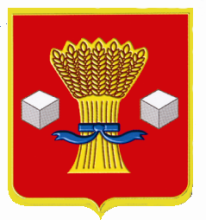                                             АдминистрацияСветлоярского муниципального района Волгоградской областиПОСТАНОВЛЕНИЕот  13.07.2018                     №   1175Об утверждении необходимых документов для проведения оценки последствий принятиярешения о реконструкции, модернизации,об изменении назначения или о ликвидации объектасоциальной инфраструктуры для детей, являющегосясобственностью Светлоярского муниципального района,заключении  муниципальной организацией, образующейсоциальную инфраструктуру для детей  на территорииСветлоярского муниципального района, договора аренды закрепленных за ней объектов  собственности,а также о реорганизации или ликвидации  муниципальныхорганизаций, образующих социальную  инфраструктуру длядетей на территории Светлоярского муниципального района   В целях исполнения постановлений Администрации Волгоградской области  от 27.01.2016 № 25-п «О проведении  оценки последствий принятия решения о реконструкции, модернизации, об изменении назначения или о ликвидации объекта социальной инфраструктуры для детей, являющегося государственной собственностью Волгоградской области, муниципальной собственностью, заключений государственной организацией Волгоградской области, муниципальной организацией, образующей социальную инфраструктуру для детей на территории Волгоградской области, договора аренды закрепленных за ней объектов собственности, а также о реорганизации или ликвидации государственных организаций, муниципальных организаций, образующих социальную инфраструктуру для детей на территории Волгоградской области»,  от 08.02.2016 № 45-п «Об утверждении Правил проведения оценки последствий принятия решений о реорганизации или ликвидации государственной образовательной организации Волгоградской области, муниципальной образовательной организации и Правил создания комиссии по оценке последствий принятия решения о реорганизации или ликвидации государственной образовательной организации Волгоградской области, муниципальной образовательной организации и подготовки указанной комиссией заключений», руководствуясь Уставом Светлоярского  муниципального района, п о с т а н о в л я ю:	1. Утвердить :           1.1. Перечень необходимых документов для проведения оценки последствий принятия решения о заключении муниципальной организацией, образующей социальную инфраструктуру для детей на территории Светлоярского муниципального района, договора аренды закрепленных за ней объектов собственности  (Прилагается).          1.2. Перечень документов необходимых для  проведения оценки последствий принятия решений о реорганизации или ликвидации муниципальных образовательных организаций Светлоярского муниципального района (Прилагается).          1.3. Перечень необходимых документов, для проведения оценки последствий принятия решения о реконструкции, модернизации, об изменении назначения или о ликвидации объекта  социальной инфраструктуры для детей, являющегося муниципальной собственностью, заключении муниципальной организацией, образующей  социальную инфраструктуру для детей на территории Светлоярского муниципального района Волгоградской области, о реорганизации или ликвидации  муниципальных организаций, образующих социальную инфраструктуру для детей на территории Светлоярского муниципального района Волгоградской области (Прилагается).           2.Отделу по муниципальной службе, общим и кадровым вопросам (Иванова Н.В.) разместить настоящее постановление на официальном сайте Светлоярского муниципального района.          3. Контроль исполнения настоящего постановления возложить на заместителя главы Светлоярского муниципального района Т.А.Ряскину.Врио главы муниципального район                                                   Л.Н.ШершневаЕ.М.Ляпунова                        УТВЕРЖДЕН                                                         постановлением администрации               Светлоярского муниципального района                                                              от «____» __________ 2018 №____Перечень необходимых документов для проведения оценки последствий принятия решения о заключении муниципальной организацией, образующей социальную инфраструктуру для детей на территории Светлоярского муниципального района, договора аренды закрепленных за ней объектов собственности1. Инвентарные карточки учета основных средств недвижимого имущества, предлагаемый к передаче в аренду, и на земельный участок  под указанным объектом.2. Правоустанавливающие  и (или)  правоудостоверяющие документы на объект недвижимого имущества, предлагаемый к передаче в аренду, и на земельный участок под объектом.3.Выписка из Реестра  муниципального имущества Светлоярского района на объект недвижимого имущества, предлагаемый к передаче в аренду, и на земельный участок под объектом.4.Документы технического и кадастрового учета на объект недвижимого имущества, предлагаемый к передаче в аренду.5. Документы кадастрового учета на земельный участок под объектом недвижимого имущества, предлагаемый к передаче в аренду.6.Ситуационный план  с указанием границ земельного участка, объекта недвижимого имущества,  предлагаемого к передаче в аренду, и иных объектов (включая  не завершенное строительством объекты), принадлежащих третьим лицам, расположенных на  указанном земельном участке.7. Обоснование целесообразности передачи в аренду объекта недвижимого имущества.8. Справка об условиях передачи в аренду объекта недвижимого имущества, содержащая адрес  объекта, состав помещений, предлагаемых к передаче в аренду, назначение помещений, планируемых к  передаче в аренду, срок аренды и цель аренды.9. Проект договора аренды с приложением к нему перечня передаваемых помещений.10.  Заключение о последствиях передачи в аренду объекта недвижимого имущества.11. Справка, подтверждающая  обеспечение продолжения оказания социальных услуг детям в целях обеспечения жизнедеятельности, образования, развития, отдыха и оздоровления  детей, оказания им медицинской помощи, профилактики заболеваний у детей, их социальной защиты  и социального обслуживания, предоставляемых  с использованием  социальной инфраструктуры, предлагаемого к сдаче в аренду.12. Справка, подтверждающая  обеспечение продолжения оказания социальных услуг детям в целях обеспечения жизнедеятельности, образования, развития, отдыха и оздоровления  детей, оказания им медицинской помощи, профилактики заболеваний у детей, их социальной защиты  и социального обслуживания в объеме не менее, чем  объем таких услуг, предоставляемых  с использованием  социальной инфраструктуры, предлагаемого к сдаче в аренду. Управляющий делами администрации Светлоярского муниципального района                                          Л.Н.Шершнева                        УТВЕРЖДЕН                                                         постановлением администрации               Светлоярского муниципального района                                                              от «____» __________ 2018 №____Перечень документов необходимых для  проведения оценки последствий принятия решений о реорганизации или ликвидации муниципальных образовательных организаций Светлоярского муниципального района1. Сведения о деятельности  муниципальной образовательной организации Светлоярского муниципального района  (далее образовательная организация), состоящие из следующих документов (с приложением заверенных копия, подтверждающих документов):1.1. Справки о штатной и среднесписочной численности работников образовательной организации в разрезе  источников финансирования (утвержденное штатное расписание о среднесписочной численности работников образовательной организации, педагогических работников образовательной организации, информация о предельной численности работников образовательной организации (для муниципальных казенных организаций), информация об изменении штатной численности работников образовательной организации).1.2. Справки о количестве пользующихся образовательными услугами, предлагаемой к реорганизации или ликвидации образовательной организации.1.3. Справки и составе имущественного комплекса (особо ценное движимое имущество, недвижимое имущество), находящегося в оперативном управлении у образовательной организации, о земельном участке, находящемся в постоянной (бессрочном) пользовании у образовательной организации, а также  о недвижимом имуществе, предоставляемой  образовательной организации на основании договоров аренды, договора безвозмездного пользования ( с приложением копий договоров аренды (безвозмездного пользования) и приложений к ним).1.4.Справка о задолженности образовательной организации перед физическими и юридическими лицами (в том числе информация о просроченной кредиторской задолженности, выделением задолженности перед работками образовательной организации и задолженности по уплате налогов, а также страховых взносов в государственные внебюджетные фонды.1.5.Расшифровки объема финансового обеспечения в виде субсидий за счет средств Светлоярского муниципального района (областного бюджета) и доходов от приносящих доходов деятельности  в разрезе источников финансирования)1.6.Справки о заключенных договорах  на целевую подготовку обучающихся образовательной организации.1.7.Копии зарегистрированных в установленном порядке устава с изменениями (при наличии) образовательной организации.1.8.Копии лицензии образовательной организации на осуществление образовательной деятельности.1.9.Копии  свидетельства о государственной аккредитации образовательной организации.1.10. Сведения об оценке эффективности деятельности образовательной организации.2. Обоснование необходимости реорганизации или ликвидации образовательной  организации, включающее в себя анализ социально-экономических последствий пре реорганизации или ликвидации.3. Справка-подтверждение об обеспечении продолжения предоставления и получения  образования, уровень и качество которого не могут быть ниже требований, устава, федеральными государственными образовательными стандартами, федеральными государственными требованиями и образовательными стандартами.4.Справка-подтверждение  об обеспечении завершения обучающихся образовательной организации, предлагаемой к реорганизации или ликвидации.5.Справка-подтверждение о необходимости продолжения осуществления видов деятельности, реализовавшихся образовательной организацией, предлагаемой к реорганизации  или ликвидации.6. При рассмотрении вопроса о реорганизации представляется проект концепции развития организации-правопреемника после завершения процесса реорганизации, а та плана реорганизационных мероприятий образовательной организации. При рассмотрении вопроса о ликвидации предоставляется проект плана   мероприятий  по ликвидации образовательной организации.Управляющий делами администрации Светлоярского муниципального района                                          Л.Н.Шершнева                        УТВЕРЖДЕН                                                         постановлением администрации               Светлоярского муниципального района                                                              от «____» __________ 2018 №____Перечень необходимых документов, для проведения оценки последствий принятия решения о реконструкции, модернизации, об изменении назначения или о ликвидации объекта  социальной инфраструктуры для детей, являющегося муниципальной собственностью, заключении муниципальной организацией, образующей  социальную инфраструктуру для детей на территории Светлоярского муниципального района  о реорганизации или ликвидации  муниципальных организаций, образующих социальную инфраструктуру для детей на территории Светлоярского муниципального района 1. Инвентарные карточки учета основных средств на объект недвижимого имущества, предлагаемый к реконструкции, и на земельный участок под указанным объектом.2. Правоустанавливающие и (или) правоудостоверяющие документы на объект недвижимого имущества, предлагаемый к реконструкции, и на земельный участок под указанным объектом.3. Выписки из Реестра объектов муниципальной собственности Волгоградской области на объект недвижимого имущества, предлагаемый к реконструкции, и на земельный участок под указанным объектом.4. Документы технического и кадастрового учета на объект недвижимого имущества, предлагаемый к реконструкции, модернизации, изменения назначения реорганизации или ликвидации.5. Документы кадастрового учета на земельный участок под объектом недвижимого имущества, предполагаемым к реконструкции, модернизации, изменения назначения реорганизации или ликвидации.6. Фотографии объекта недвижимого имущества, предлагаемого к реконструкции, модернизации, изменения назначения реорганизации или ликвидации с указанием даты съемки и адресных ориентиров.7. Ситуационный план с указанием границ земельного участка, объекта недвижимого имущества, предлагаемого к реконструкции, модернизации, изменения назначения реорганизации или ликвидации и иных объектов (включая не завершенные строительством объекты), принадлежащих третьим лицам, расположенных на указанном земельном участке.8. Заключение о необходимости реконструкции, модернизации, изменения назначения, реорганизации или ликвидации объекта недвижимого имущества.9. Справка - обоснование целесообразности реконструкции, модернизации, изменения назначения реорганизации или ликвидации объекта недвижимого имущества.10.  Проект задания на проектирование на реконструкцию, модернизацию, изменение назначения, реорганизацию или ликвидацию объекта недвижимого имущества либо утвержденное задание на разработку проектно-сметной документации на реконструкцию объекта недвижимого имущества (в случае финансирования работ за счет средств областного бюджета).11.  Заключение органа (организации), уполномоченного на проведение государственной экспертизы по проектной и сметной документации на реконструкцию, модернизацию, изменение назначения, реорганизацию или ликвидацию объекта недвижимого имущества (при наличии и в случае финансирования работ за счет средств областного бюджета).12.  Справка о стоимости предложенных к проведению работ по реконструкции, модернизации, изменения назначения, реорганизации или ликвидации объекта недвижимого имущества.13.  Документы, подтверждающие наличие источников финансирования работ по реконструкции, модернизации, изменения назначения, реорганизации или ликвидации объекта недвижимого имущества, в том числе бухгалтерский баланс организации за последний отчетный период.14.  Справка, содержащая анализ последствий проведения реконструкции, модернизации, изменения назначения, реорганизации или ликвидации объекта недвижимого имущества.15.  Справка, подтверждающая обеспечение продолжения оказания социальных услуг детям в целях обеспечения жизнедеятельности, образования, развития, отдыха детей,  предоставляемых с использованием объекта недвижимого имущества, предлагаемого к реконструкции, модернизации, изменения назначения, реорганизации или ликвидации.16.  Справка, подтверждающая обеспечение оказания услуг детям в целях обеспечения жизнедеятельности, образования, развития, отдыха детей, в объеме не менее, чем объем таких услуг, предоставляемых с использованием объекта недвижимого имущества, предлагаемого к реконструкции, модернизации, изменения назначения, реорганизации или ликвидации до принятия решения о реконструкции, модернизации, изменения назначения, реорганизации или ликвидации.17.  Справка о текущем использовании объекта недвижимого имущества, предлагаемого к реконструкции, модернизации, изменения назначения, реорганизации или ликвидации.18.  Справка о порядке продолжения деятельности, которая велась организацией с использованием объекта недвижимого имущества, предлагаемого к реконструкции, модернизации, изменения назначения, реорганизации или ликвидации в случае проведения реконструкции, модернизации, изменения назначения, реорганизации или ликвидации этого объекта.Управляющий делами администрации Светлоярского муниципального района                                          Л.Н.Шершнева